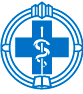 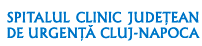 SERVICIUL R.U.N.O.					                           	                       Exemplar unicREZULTATEPrivind selecţia dosarelor candidaţilor înscrişi la concursul din data de 23.05.2023 pentru 2 posturi de Tehnician de radiologie şi imagistică licenţiatAFIŞAT 17.05.2023Nr. crt.CodRezultatObservaţii120137ADMIS220370ADMIS321136ADMIS421714ADMIS522157ADMIS